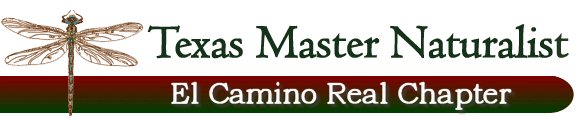 Floridus milamexaApril 7, 2015Members: Ann Collins, Linda Jo Conn, John Pruett, Katherine Bedrich Location:  FM 1600; Wilson-Ledbetter Park, Cameron.  Lat: 30.83983	Long: -096.98233		Elev: 335’With high hopes of finding an un-mowed landscape, the group ventured to the park.  Fortunately even though area was mowed, we found several plants still in bloom.  On the east side of the dam, a nice stand of Baby Blue-eyes was waiting for us. The fence line provided grape vines, saw greenbrier, Carolina snailseed and poison ivy.  Blue-eyed grass, stork’s bill and cranes bill were identified.  While John recorded and Katherine pressed; Ann and Linda Jo ventured to other areas.  Coming back with puccoon was a treat.  They also decided to sample the Indian paintbrush; said it was not very tasty.  Despite the manicured landscape, it turned out to be a good day for plant observation and identification. Some fauna noted were:  Northern mockingbird, Black swallowtail, and flies.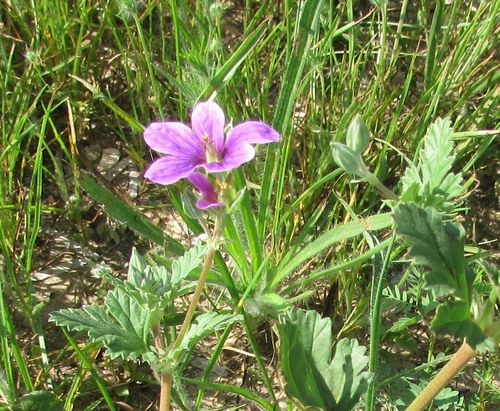 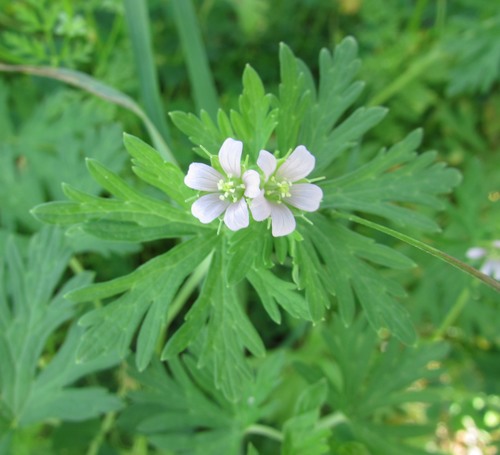 